Συνάντηση 4 Δημάρχων της Στερεάς Ελλάδας για τα σκουπίδιαΠολύωρη συνάντηση με τους Δημάρχους Λεβαδέων, κ. Γιώτα Πούλου, Δελφών, κ. Αθανάσιο Παναγιωτόπουλο και Μαντουδίου - Λίμνης - Αγίας Άννας κ. Χρήστο Καλυβιώτη είχε σήμερα στο γραφείο του ο Δήμαρχος Λαμιέων Νίκος Σταυρογιάννης.Στη συνάντηση συζητήθηκε ο σχεδιασμός του Περιφερειακού Φορέα Διαχείρισης Στερεών Αποβλήτων (ΦΟΔΣΑ) ενώ εξετάστηκε διεξοδικά η Κοινή Υπουργική Απόφαση 54658/3-12-2014 που αφορά στην μεταφορά αστικών στερεών αποβλήτων διαφόρων διαχειριστικών ενοτήτων στους ΧΥΤΑ Λαμίας και Λειβαδιάς. Οι τέσσερις Δήμαρχοι στη συζήτηση τους διερεύνησαν το θέμα νομιμότητας της συγκεκριμένης ΚΥΑ καθώς και τις εναλλακτικές δυνατότητες αντίδρασης κατά της απόφασης που υπάρχουν εντός και εκτός Ελλάδας. 			Από το Γραφείο Τύπου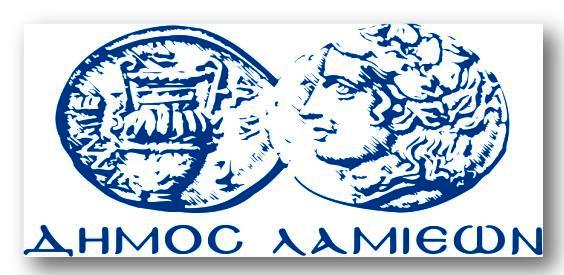 ΠΡΟΣ: ΜΜΕΔΗΜΟΣ ΛΑΜΙΕΩΝΓραφείου Τύπου& ΕπικοινωνίαςΛαμία, 16/12/2014